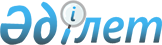 О создании коммунального государственного учреждения "Отдел государственных закупок акимата города Петропавловска" и утверждении ПоложенияПостановление акимата города Петропавловска Северо-Казахстанской области от 21 апреля 2023 года № 497.
      В соответствии с подпунктом 20 пункта 1, пунктом 2 статьи 31 Закона Республики Казахстан "О местном государственном управлении и самоуправлении в Республике Казахстан", подпунктом 8 статьи 18, подпунктом 8 статьи 18-1 Закона Республики Казахстан "О государственном имуществе", постановлением Правительства Республики Казахстан от 1 сентября 2021 года № 590 "О некоторых вопросах организации деятельности государственных органов и их структурных подразделений" акимат города Петропавловска ПОСТАНОВЛЯЕТ:
      1. Создать коммунальное государственное учреждение "Отдел государственных закупок акимата города Петропавловска".
      2. Утвердить прилагаемое Положение коммунального государственного учреждения "Отдел государственных закупок акимата города Петропавловска".
      3. Юридическому отделу коммунального государственного учреждения "Аппарат акима города Петропавловска" принять меры, вытекающие из настоящего постановления.
      4. Контроль за исполнением настоящего постановления возложить на курирующего заместителя акима города Петропавловска.
      5. Настоящее постановление вступает в силу со дня подписания. Положение коммунального государственного учреждения "Отдел государственных закупок акимата города Петропавловска" 1. Общие положения
      1. Коммунальное государственное учреждение "Отдел государственных закупок акимата города Петропавловска" является государственным органом Республики Казахстан, осуществляющим руководство в сфере организации и проведения государственных закупок в пределах своей компетенции.
      2. Коммунальное государственное учреждение "Отдел государственных закупок акимата города Петропавловска" не имеет ведомств.
      3. Коммунальное государственное учреждение "Отдел государственных закупок акимата города Петропавловска" осуществляет свою деятельность в соответствии с Конституцией и законами Республики Казахстан, актами Президента и Правительства Республики Казахстан, нормативными правовыми актами, а также настоящим Положением.
      4. Коммунальное государственное учреждение "Отдел государственных закупок акимата города Петропавловска" является юридическим лицом в организационно-правовой форме государственного учреждения, имеет символы и знаки отличия (при их наличии), печати с изображением Государственного Герба Республики Казахстан и штампы со своим наименованием на казахском и русском языках, бланки установленного образца, счета в органах казначейства в соответствии с Гражданским Кодексом Республики Казахстан и Бюджетным Кодексом Республики Казахстан.
      5. Коммунальное государственное учреждение "Отдел государственных закупок акимата города Петропавловска" вступает в гражданско-правовые отношения от собственного имени.
      6. Коммунальное государственное учреждение "Отдел государственных закупок акимата города Петропавловска" имеет право выступать стороной гражданско-правовых отношений от имени государства, если оно уполномочено на это в соответствии с Гражданским Кодексом Республики Казахстан.
      7. Коммунальное государственное учреждение "Отдел государственных закупок акимата города Петропавловска" по вопросам своей компетенции в установленном законодательством порядке принимает решения, оформляемые приказами руководителя коммунального государственного учреждения "Отдел государственных закупок акимата города Петропавловска" и другими актами, предусмотренными законодательством Республики Казахстан.
      8. Структура и лимит штатной численности коммунального государственного учреждения "Отдел государственных закупок акимата города Петропавловска" утверждаются в соответствии с законодательством в сфере государственной службы.
      9. Местонахождение юридического лица: 150000, Республика Казахстан, Северо-Казахстанская область, город Петропавловск, улица Конституции Казахстана, 23.
      10. Настоящее Положение является учредительным документом коммунального государственного учреждения "Отдел государственных закупок акимата города Петропавловска".
      11. Финансирование деятельности коммунального государственного учреждения "Отдел государственных закупок акимата города Петропавловска" осуществляется из местного бюджета в соответствии с Бюджетным Кодексом Республики Казахстан.
      12. Коммунальному государственному учреждению "Отдел государственных закупок акимата города Петропавловска" запрещается вступать в договорные отношения с субъектами предпринимательства на предмет выполнения обязанностей, являющихся полномочиями коммунального государственного учреждения "Отдел государственных закупок акимата города Петропавловска".
      13. Если коммунальному государственному учреждению "Отдел государственных закупок акимата города Петропавловска" законодательными актами предоставлено право осуществлять приносящую доходы деятельность, то полученные доходы направляются в государственный бюджет. 2. Задачи и полномочия государственного органа
      14. Задачи:
      1) реализация государственной политики в сфере государственных закупок;
      2) обеспечение оптимального и эффективного расходования средств, используемых для государственных закупок;
      3) обеспечение законных прав и интересов участников государственных закупок;
      4) формирование отчетности об осуществлении закупок товаров, работ, услуг;
      5) осуществление мониторинга проведенных закупок;
      6) в интересах местного государственного управления осуществлять полномочия, возлагаемые на местные исполнительные органы законодательством Республики Казахстан в сфере государственных закупок, Бюджетного Кодекса.
      15. Полномочия:
      1) Права
      - запрашивать и получать от государственных органов, организаций, их должностных лиц необходимую информацию и материалы;
      - проводить совещания, семинары, конференции по вопросам, входящим в его компетенцию;
      - осуществлять права в соответствии с законодательством Республики Казахстан.
      2) обязанности:
      - принимать законные и обоснованные решения;
      - обеспечивать контроль за исполнением принятых решений;
      - рассматривать обращения физических и юридических лиц, контролировать их исполнение, в случаях и порядке, предусмотренным Административным процедурно-процессуальным кодексом Республики Казахстан, предоставлять на них ответы;
      - организовывать прием физических лиц и представителей юридических лиц;
      - реализовывать обязанности, предусмотренные действующим законодательством.
      16. Функции:
      1) осуществление государственных закупок способом из одного источника, запрос ценовых предложений, через товарные биржи, через электронный магазин, конкурса (открытого конкурса, конкурса с использованием двухэтапных процедур, конкурса с предварительным квалификационным отбором, конкурса с использованием рамочных соглашений, конкурса с использованием рейтингово-балльной системы, конкурса с использованием расчета стоимости жизненного цикла приобретаемых товаров, работ, услуг), аукциона на основе годового плана, утвержденного заказчиком или уточненных государственных закупок (предварительный план государственных закупок);
      2) организация и проведение государственных закупок по бюджетным программам и (или) товарам, работам, услугам;
      3) утверждение на каждый конкурс или аукцион отдельной конкурсной или аукционной комиссии и определение секретаря конкурсной или аукционной комиссии;
      4) при необходимости утверждение экспертной комиссии или эксперта для подготовки экспертного заключения на соответствие технической специфики, являющейся неотъемлемой частью конкурсной документации товаров, работ, услуг, предложенных потенциальными поставщиками;
      5) формирование конкурсной или аукционной документации на казахском и русском языках на веб-портале государственных закупок и ее согласование с заказчиком для определения условий и порядка проведения конкурса или аукциона не включая случаев когда заказчик и организатор являются одним лицом, а также при осуществлении государственных закупок способом конкурса или аукциона в качестве единого организатора;
      6) утверждение проекта конкурсной или аукционной документации, разработанного заказчиком;
      7) организация предварительного обсуждения проекта конкурсной или аукционной документации;
      8) размещение на веб-порталах государственных закупок текста объявления о проведении государственных закупок способом конкурса или аукциона, а также проекта конкурсной или аукционной документации;
      9) проведение государственных закупок путем разделения на лоты однородных товаров, работ, услуг;
      10) направление победителю государственных закупок проекта договора, заверенного электронной цифровой подписью посредством веб-портала государственных закупок способом запроса ценовых предложений в случаях, предусмотренных законодательством;
      11) проведение государственных закупок услуг государственного социального заказа в случаях, предусмотренных законодательством;
      12) сбор отчетов и ведение мониторинга по государственным закупкам;
      13) осуществление работы на портале государственных закупок как единый организатор государственных закупок;
      14) осуществление централизованных государственных закупок в соответствии с Приказом Министра финансов Республики Казахстан от 29 декабря 2018 года № 1127 "Об определении перечней товаров, работ, услуг, по которым государственные закупки осуществляются едиными организаторами государственных закупок";
      15) проведение государственных закупок не включенных в перечни товаров, работ и услуг, по заявкам заказчиков, при условии согласия единого организатора государственных закупок с проведением таких государственных закупок.
      16) реализация задач и полномочий коммунального государственного учреждения "Отдел государственных закупок акимата города Петропавловска" осуществляется в пределах компетенции, установленной для государственных органов законодательством Республики Казахстан. 3. Статус, полномочия первого руководителя государственного органа
      17. Руководство коммунального государственного учреждения "Отдел государственных закупок акимата города Петропавловска" осуществляется первым руководителем, который несет персональную ответственность за выполнение возложенных на коммунальное государственное учреждение "Отдел государственных закупок акимата города Петропавловска" задач и осуществление им своих функций.
      18. Первый руководитель коммунального государственного учреждения "Отдел государственных закупок акимата города Петропавловска" назначается на должность и освобождается от должности акимом города Петропавловска.
      19. Полномочия первого руководителя коммунального государственного учреждения "Отдел государственных закупок акимата города Петропавловска":
      1) определяет обязанности и полномочия сотрудников отдела;
      2) представляет интересы отдела в государственных органах и иных организациях в соответствии с действующим законодательством;
      3) подписывает приказы отдела;
      4) утверждает квалификационные требования сотрудников отдела;
      5) в соответствии с законодательством назначает на должность и освобождает от должности сотрудников отдела;
      6) в соответствии с Трудовым Кодексом, Законом Республики Казахстан "О государственной службе" поощряет и налагает дисциплинарные взыскания на сотрудников отдела;
      7) принимает меры, направленные на противодействие коррупции в отделе и несет персональную ответственность за принятие антикоррупционных мер;
      8) организовывает работу по реализации политики гендерного равенства;
      9) проводит личный прием граждан и представителей юридических лиц;
      Исполнение полномочий первого руководителя коммунального государственного учреждения "Отдел государственных закупок акимата города Петропавловска" в период его отсутствия осуществляется лицом, его замещающим в соответствии с законодательством в сфере государственной службы. 4. Имущество государственного органа
      20. Коммунальное государственное учреждение "Отдел государственных закупок акимата города Петропавловска" имеет на праве оперативного управления обособленное имущество в случаях, предусмотренных Гражданским Кодексом и Законом Республики Казахстан "О государственном имуществе".
      21. Имущество коммунального государственного учреждения "Отдел государственных закупок акимата города Петропавловска" формируется за счет имущества, переданного ему собственником, а также имущества (включая денежные доходы), приобретенного в результате собственной деятельности.
      22. Имущество, закрепленное за коммунальным государственным учреждением "Отдел государственных закупок акимата города Петропавловска", относится к коммунальной собственности.
      23. Коммунальное государственное учреждение "Отдел государственных закупок акимата города Петропавловска" не вправе самостоятельно отчуждать или иным способом распоряжаться закрепленным за ним имуществом и имуществом, приобретенным за счет средств, выданных ему по плану финансирования, если иное не установлено бюджетным законодательством Республики Казахстан. 5. Реорганизация и упразднение государственного органа
      24. Реорганизация и упразднение коммунального государственного учреждения "Отдел государственных закупок акимата города Петропавловска" осуществляются в соответствии Гражданским Кодексом и Законом Республики Казахстан "О государственном имуществе".
      ____________________________________________________________
					© 2012. РГП на ПХВ «Институт законодательства и правовой информации Республики Казахстан» Министерства юстиции Республики Казахстан
				
      Аким города 

Р. Анбаев
Утверждено постановлениемакимата города Петропавловска от "21" апреля 2023 года № 497